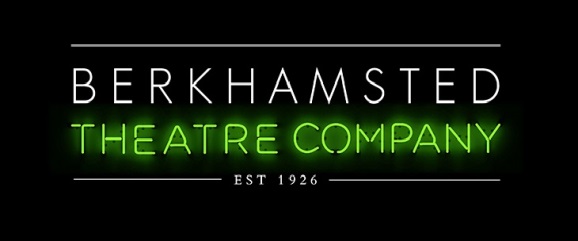 Earthquakes in London	 AUDITION REGISTRATION 		Sunday 9th February 2020			 Felden Lodge HP3 0BBAll audition registrations to be received no later than 10am on Friday 7th February 2020Show week of  22nd JunePrint and complete this form then return to us at  Earthquakes@berkhamstedtheatre.co.uk or submit to us when attending one of the audition workshops on 3rd & 5th February We will ask you to sign the completed form when you attend auditions.Name:Name:Tel No: Tel No: Tel No: Address:Address:Post code:Post code:Post code:Email:Email:I wish to audition for the following roles: ( tick relevant boxes) – You will be notified of time slots prior to audition.I wish to audition for the following roles: ( tick relevant boxes) – You will be notified of time slots prior to audition.I wish to audition for the following roles: ( tick relevant boxes) – You will be notified of time slots prior to audition.I wish to audition for the following roles: ( tick relevant boxes) – You will be notified of time slots prior to audition.I wish to audition for the following roles: ( tick relevant boxes) – You will be notified of time slots prior to audition.I wish to audition for the following roles: ( tick relevant boxes) – You will be notified of time slots prior to audition.I wish to audition for the following roles: ( tick relevant boxes) – You will be notified of time slots prior to audition.I wish to audition for the following roles: ( tick relevant boxes) – You will be notified of time slots prior to audition.Grace                                                                 Robert                                                                Steve                                                                  Freya                                                                  Jasmine                                                              Sarah                                                                  Grace                                                                 Robert                                                                Steve                                                                  Freya                                                                  Jasmine                                                              Sarah                                                                  Grace                                                                 Robert                                                                Steve                                                                  Freya                                                                  Jasmine                                                              Sarah                                                                  Grace                                                                 Robert                                                                Steve                                                                  Freya                                                                  Jasmine                                                              Sarah                                                                  Grace                                                                 Robert                                                                Steve                                                                  Freya                                                                  Jasmine                                                              Sarah                                                                  Tom                                                                 Colin                                                                   Simon / Roy / Daniel                                     Carter                                                              Peter / Emily                                                  Mrs Andrews                                                  Ensemble                                                        Tom                                                                 Colin                                                                   Simon / Roy / Daniel                                     Carter                                                              Peter / Emily                                                  Mrs Andrews                                                  Ensemble                                                        Tom                                                                 Colin                                                                   Simon / Roy / Daniel                                     Carter                                                              Peter / Emily                                                  Mrs Andrews                                                  Ensemble                                                        If selected to take part, I undertake to regularly attend rehearsals with the exception of the following dates when I shall not be available due to holidays, business, other commitments or other shows:If selected to take part, I undertake to regularly attend rehearsals with the exception of the following dates when I shall not be available due to holidays, business, other commitments or other shows:If selected to take part, I undertake to regularly attend rehearsals with the exception of the following dates when I shall not be available due to holidays, business, other commitments or other shows:If selected to take part, I undertake to regularly attend rehearsals with the exception of the following dates when I shall not be available due to holidays, business, other commitments or other shows:If selected to take part, I undertake to regularly attend rehearsals with the exception of the following dates when I shall not be available due to holidays, business, other commitments or other shows:If selected to take part, I undertake to regularly attend rehearsals with the exception of the following dates when I shall not be available due to holidays, business, other commitments or other shows:If selected to take part, I undertake to regularly attend rehearsals with the exception of the following dates when I shall not be available due to holidays, business, other commitments or other shows:If selected to take part, I undertake to regularly attend rehearsals with the exception of the following dates when I shall not be available due to holidays, business, other commitments or other shows:Please read and confirm the following by ticking the boxes (click on the box)Please read and confirm the following by ticking the boxes (click on the box)Please read and confirm the following by ticking the boxes (click on the box)Please read and confirm the following by ticking the boxes (click on the box)Please read and confirm the following by ticking the boxes (click on the box)Please read and confirm the following by ticking the boxes (click on the box)Please read and confirm the following by ticking the boxes (click on the box)Please read and confirm the following by ticking the boxes (click on the box)On being offered/accepting a role in Earthquakes in London I understand and agree to pay the following:Membership fee of BTC (£25 annual membership). Membership is due and payable on acceptance of any role (unless already paid within the last calendar year).Show fee of £40On being offered/accepting a role in Earthquakes in London I understand and agree to pay the following:Membership fee of BTC (£25 annual membership). Membership is due and payable on acceptance of any role (unless already paid within the last calendar year).Show fee of £40On being offered/accepting a role in Earthquakes in London I understand and agree to pay the following:Membership fee of BTC (£25 annual membership). Membership is due and payable on acceptance of any role (unless already paid within the last calendar year).Show fee of £40On being offered/accepting a role in Earthquakes in London I understand and agree to pay the following:Membership fee of BTC (£25 annual membership). Membership is due and payable on acceptance of any role (unless already paid within the last calendar year).Show fee of £40On being offered/accepting a role in Earthquakes in London I understand and agree to pay the following:Membership fee of BTC (£25 annual membership). Membership is due and payable on acceptance of any role (unless already paid within the last calendar year).Show fee of £40On being offered/accepting a role in Earthquakes in London I understand and agree to pay the following:Membership fee of BTC (£25 annual membership). Membership is due and payable on acceptance of any role (unless already paid within the last calendar year).Show fee of £40On being offered/accepting a role in Earthquakes in London I understand and agree to pay the following:Membership fee of BTC (£25 annual membership). Membership is due and payable on acceptance of any role (unless already paid within the last calendar year).Show fee of £40On being offered/accepting a role in Earthquakes in London I understand and agree to pay the following:Membership fee of BTC (£25 annual membership). Membership is due and payable on acceptance of any role (unless already paid within the last calendar year).Show fee of £40SignatureDate:Date:Date:Please email completed form to: Earthquakes@berkhamstedtheatre.co.uk to reach us no later than 10am on 7th February 2020Please email completed form to: Earthquakes@berkhamstedtheatre.co.uk to reach us no later than 10am on 7th February 2020Please email completed form to: Earthquakes@berkhamstedtheatre.co.uk to reach us no later than 10am on 7th February 2020Please email completed form to: Earthquakes@berkhamstedtheatre.co.uk to reach us no later than 10am on 7th February 2020Please email completed form to: Earthquakes@berkhamstedtheatre.co.uk to reach us no later than 10am on 7th February 2020Please email completed form to: Earthquakes@berkhamstedtheatre.co.uk to reach us no later than 10am on 7th February 2020Please email completed form to: Earthquakes@berkhamstedtheatre.co.uk to reach us no later than 10am on 7th February 2020Please email completed form to: Earthquakes@berkhamstedtheatre.co.uk to reach us no later than 10am on 7th February 2020